Publicado en México el 26/02/2020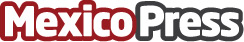 AIFA: el aeropuerto con la pista más larga del paísCon 45 metros de ancho y 4.5 km de longitud, la pista principal de Santa Lucía permitirá que se pueda aterrizar y despegar con seguridadDatos de contacto:Aeropuertos Modernos5555453456Nota de prensa publicada en: https://www.mexicopress.com.mx/aifa-el-aeropuerto-con-la-pista-mas-larga-del Categorías: Internacional Turismo Logística Construcción y Materiales http://www.mexicopress.com.mx